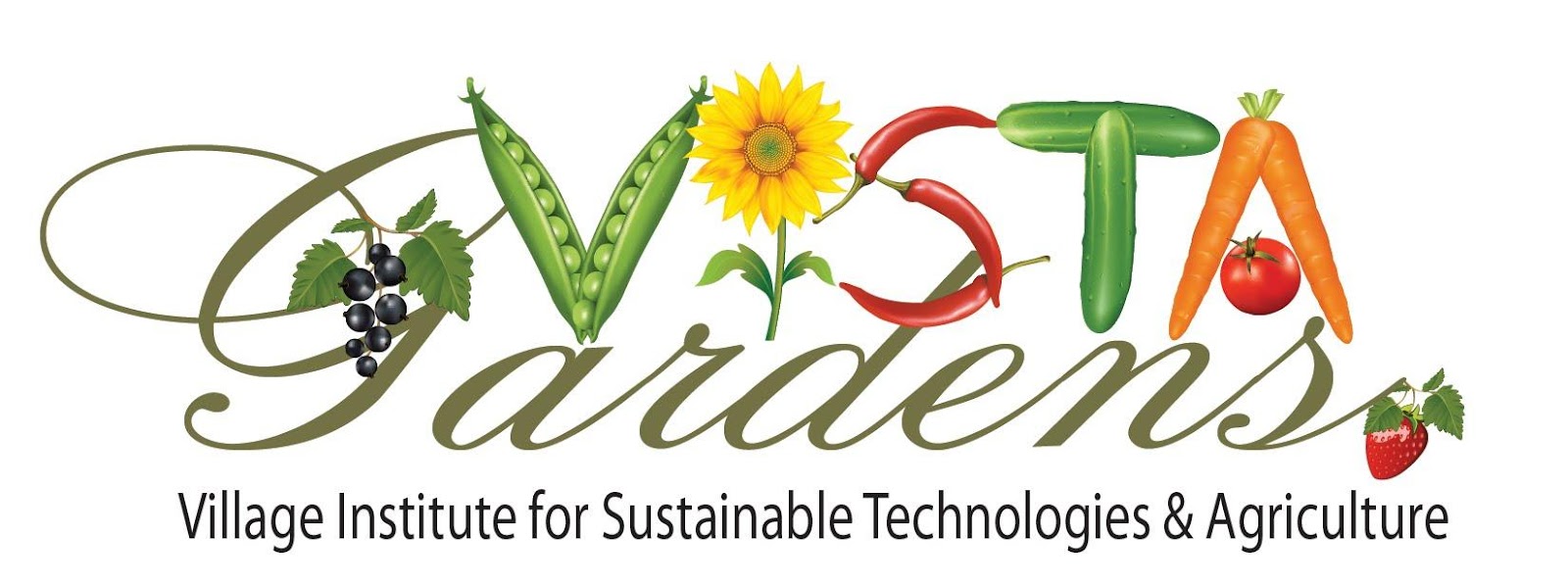 In support of the VISTA Gardens’ community, below are the current committees with which to volunteer..NameDescriptionChair/Co-ChairsCompostWork collaboratively with the Community Food Pantry to collect excess food for composting. Turn and sift to create composted soil amendment for the gardens.Becca PetrilakPetrilakres05dgx@verizon.net813.760.9666CompostWork collaboratively with the Community Food Pantry to collect excess food for composting. Turn and sift to create composted soil amendment for the gardens.Rolfe Evensonrolfe4108@yahoo.com727.426.6032Marketing/Community RelationsPromote the garden to the community and find fundraising opportunities.OPENEducationIdentify and organize opportunities to teach gardening techniques and nutrition, and work in collaboration with the Garden Committee to assist gardeners in growing vegetables, fruits, and flowers organically.Nicole Jagusztynnicolejag@yahoo.com813.500.1810SocialCreate fun activities for the membership outside of gardening.Laurie Kleiner lauriek123@gmail.com813.758.9457MembershipMaintain roster of members and garden map.  Respond to prospective member contacts, greet and tour prospective members, enroll new members, and provide membership orientation.Keshia Arlinghauskeshia.arlinghaus@gmail.com813.416.6711MembershipMaintain roster of members and garden map.  Respond to prospective member contacts, greet and tour prospective members, enroll new members, and provide membership orientation.Rolfe Evensonrolfe4108@yahoo.com727.426.6032VolunteerRecruit and manage recurring and special event volunteers.Mike Arnoldmarnold1101@gmail.com703.863.3446 CommunicationsProduce VISTA Matters newsletter. Build and maintain content on the vistagardentampa.org web site. Curate and monitor social media presence. Marc Perkins-Carrillotampaliving13606@gmail.com213.769.9127InfrastructurePerform maintenance of equipment, infrastructure and other assets. Provide landscape design and grounds maintenance.Marty Kleinermartink4321@gmail.com813.404.3140Grant Writing Seek funding sources and write grant proposals. Mary Ellen Dallmandrgrandma47@aol.com813.573.5336NameDescriptionChair/Co-ChairsWildflower GardenDevelop and maintain landscape demonstration garden of Florida native plants and steward the Little Free Library. Roberta Owenslegacyofcaring.ro@gmail.com813.573.5532Children’s EventsPlan and present activities for parents and children at the garden. Ann Wallaceeerinfla@aol.com 813.340-9421Woodland CommitteeRestore VISTA’s woodland areas, including removal of invasive species and planting of native species.Elizabeth Warnerelibby222@gmail.com813.205.0701Garden Committee Plan and coordinate the tending of shared areas (garden pathways, green spaces, bird houses and feeders) and support subcommittees, including the House of the Rising Seeds (HRS), Herb and Flower Gardens, Native Plant Landscape, Monarch Waystation Garden, and the Pond.Eric Christoffersenericpools63@gmail.com561.308.0772House of the Rising Seeds (HRS)Organize and maintain the HRS. Seed and raise plants for garden members.Mark GardinerGardiner61@yahoo.com978.500.0794Herb GardenSeed, transplant, and tend herbs.  Develop plant information resources.Kathy Neukammklneukamm@gmail.com813.205.3089Herb GardenSeed, transplant, and tend herbs.  Develop plant information resources.Rita MouradianRita.Mouradian@gmail.com813.516.5723Flower GardenPlant and tend six raised garden beds, including wildflower, edible and cut flower sections.Richard and Donna Birnholzrbirnholz@zedek.org813.205.3184Native Plant Landscape and   Monarch Waystation GardenProvide care for and development of native plant and pollinator gardens.Vicki Kusevickis414@aol.com816.678.8425PondMaintain the health and beauty of VISTA’s Pond.Janet Stankojanestan@bellsouth.net904.208.1341